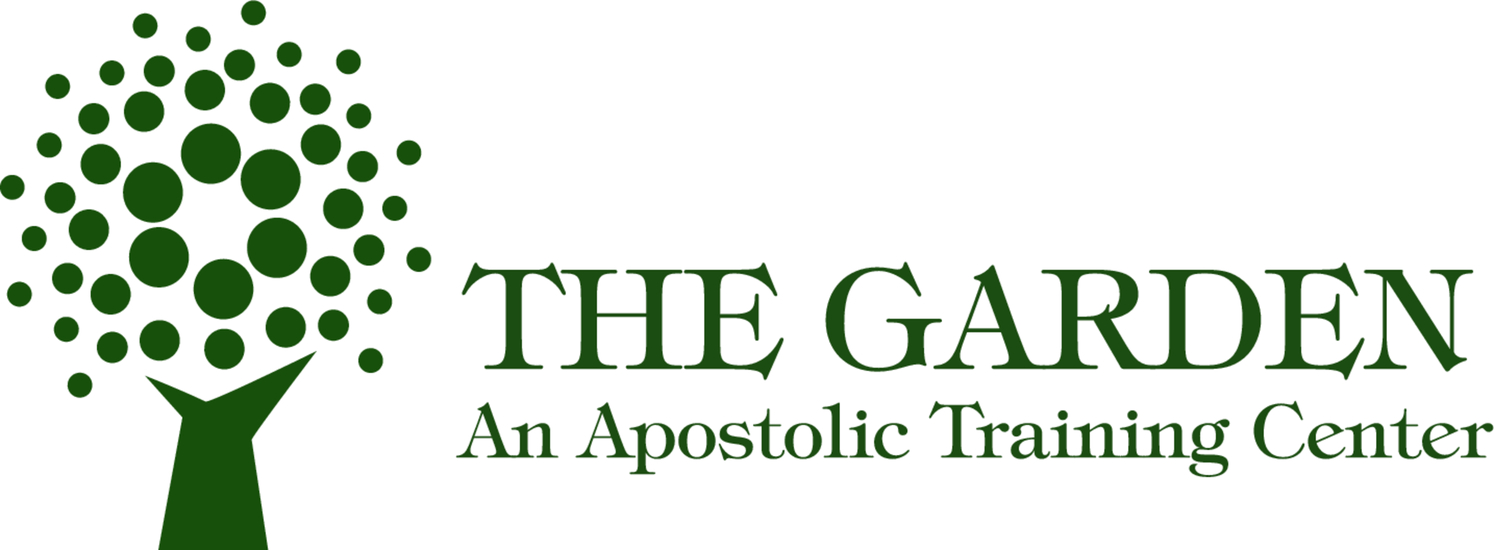 
Libertad"Donde el espíritu del Señor está hay libertad" 2 Corintios 3:17"Y acaecerá en aquel tiempo, que su carga será quitada de tu hombro, y su yugo de tu cerviz, y el yugo se empodrecerá por causa de la unción."   Isaias 10:27"para presentársela a sí mismo como una iglesia gloriosa, sin mancha ni arruga ni nada parecido, sino santa y perfecta.  Efesios 5:27La libertad de los creyentes en Cristo"Cristo nos dio libertad para que seamos libres. Por lo tanto, manténganse ustedes firmes en esa libertad y no se sometan otra vez al yugo de la esclavitud."  Galatas 5:1"El Espíritu del Señor está sobre mí, porque me ha consagrado para llevar la buena noticia a los pobres; me ha enviado a anunciar  libertad a los presos y dar vista a los ciegos; a poner en libertad a los oprimidos." Lucas 4:18"Vayan y anuncien que el reino de los cielos se ha acercado. Sanen a los enfermos, resuciten a los muertos, limpien de su enfermedad a los leprosos y expulsen a los demonios. Ustedes recibieron gratis este poder; no cobren tampoco por emplearlo . Mateo 10:7-8"Porque si yo expulso a los demonios por medio del Espíritu de Dios, eso significa que el reino de los cielos ya ha llegado a ustedes."  Mateo 12:28"Saben que Dios llenó de poder y del Espíritu Santo a Jesús de Nazaret, y que Jesús anduvo haciendo bien y sanando a todos los que sufrían bajo el poder del diablo. Esto pudo hacerlo porque Dios estaba con él."  Hechos 10:38I Juan 3:8Marcos 1:32-34Mateo  17:18Marcos 6:7, 13Lucas 9:1-2Hechos 16:16-18Marcos 16:15-18Efesios 6:12Juan 8:34-35La Cruz Isaias  53:4-6Romanos  10:8-10"Por tanto, mis queridos hermanos, así como ustedes me han obedecido siempre, y no sólo cuando he estado entre ustedes, obedézcanme más ahora que estoy lejos. Hagan efectiva su propia salvación con profunda reverencia; pues Dios, según su bondadosa determinación, es quien hace nacer en ustedes los buenos deseos y quien los ayuda a llevarlos a cabo."  Filipenses 2:12-13I.  la estructura humanaEn acuerdo de cómo fortalezas o espíritus demoníacos pueden influir en un individuo, debemos comprender la composición de la estructura humana. Semos llamados el templo de Dios (1 Corintios 3:16). El templo estaba conformado por tres partes, el lugar santiasimo, el lugar santo y los tribunales del exterior. Jesús también hecho a los "ladrones" fuera del templo (Mateo 21:12-13).Los seres humanos son tres partes ser: (1 Tesalonicenses 5:23, Hebreos 4:12).Espíritu: donde habita el espíritu de Dios.Alma: compuesta de mente, voluntad y emociones.Cuerpo: tener sentidos (audiencia, vista, saborear, tocar y oler: posibles puntos de entrada).Cada parte específica se pone en un Estado de Dios dada la perfección (hizo todo nuevo). Sin embargo, ellos no todos se manifiestan en esta perfección inmediatamente. Nuestro espíritu se hace perfecto el momento que nosotros confesamos a Jesús como su Señor y Salvador, porque se nos da el espíritu de Dios en ese momento (Efesios 1:13). Nuestro cuerpo y nuestra alma no son perfectamente redimidos o perfectos hasta la muerte: sin embargo, a través de salvación (SOTERIA) los dos experimenta medidas de aumento de la libertad hasta el día del Señor se perfecciona en gloria (1 Juan 3:3; Filipenses 3:12).No dan lugar al Diablo"Mi pueblo es destruido por la falta de conocimientos…" Oseas 4:6"El ladrón viene solamente para robar, matar y destruir; pero yo he venido para que tengan vida, y para que la tengan en abundancia." Juan 10:10"No le den oportunidad al diablo." Efesios 4:27"Les prometen libertad, siendo ellos mismos esclavos de la corrupción; porque todo hombre es esclavo de aquello que lo ha dominado." 2 Pedro 2:19"Así Satanás no se aprovechará de nosotros, pues conocemos muy bien sus malas intenciones." 2 Corintios 2:11"Y un siervo del Señor no debe andar en peleas; al contrario, debe ser bueno con todos. Debe ser apto para enseñar; debe tener paciencia y corregir con corazón humilde a los rebeldes, esperando que Dios haga que se vuelvan a él y conozcan la verdad,  a fin de que se despierten y escapen de la trampa en que el diablo los tiene presos para hacer de ellos lo que quiera." 2 Timoteo 2:24-26Exponer la oscuridad – convertido en luzHebreos 4:12-14Efesios 5I Juan 1:1-9Santiago 5:12-162 Corintios 10:3-6Puertas abiertasPecado intencionado Deuteronomio  11:26-28Deuteronomio  5:9Exodus 20:1-17Romanos 6:16Santiago 1:13-152 Pedro 2:19 Proverbios  28:13I Juan 1:9Cierra la puerta-arrepentimientoSIN PERDONARMateo 18:23-35Efesios 4:32Hebreos 12:152 Corintios 2:5-11Mateo 5:44Cerrar la puerta:  Perdonar y soltarse las al padreTraumaIsaias 61:1Santiago 5:13-16Cerrar la puerta:  soltar de dolor, recibir sanidadMaldiciones – iniquidadDeuteronomio 28:15-68Proverbios   26:2Exodus 20:4-6Deuteronomio 23:2Maldiciones – palabrasSantiago 3:6Proverbios 18:21Mateo 12:36-37Maldiciones – objetosHechos 19:18-20Cerrar la puerta: Arrepentirse y renunciar a maldiciones, recibe que Cristo se convirtió en una maldición para usted. Galatas 3:13-14Sentencias y votosMateos 7:1-2Mateos 5:33-37Santiago 5:12Cerrar la puerta: Arrepentirse y renunciar de sentencias y votosEspíritus de raíz"Porque si yo expulso a los demonios por medio del Espíritu de Dios, eso significa que el reino de los cielos ya ha llegado a ustedes.  ¿Cómo podrá entrar alguien en la casa de un hombre fuerte y robarle sus cosas, si primero no lo ata? Solamente así podrá robárselas.  Mateo 12:28-29Hay 14 espíritus de raíz mencionados en las escrituras.  Un espiritu de raiz se identifica con una fortaleza que se ha establecido y habita esa estructura en el individuo. Hasta que un individuo se entrega de esa raíz, se puede manifestar el pecado desde la raíz. El pecado que se manifiesta es llamado fruto de esa raíz específica. Un espíritu de raíz puede manifestarse en varios tipos de fruta, pero todos están relacionados de alguna forma o moda, por ejemplo, la raíz de fornicacion (pecado sexual), puede manifestarse frutas tales como pornografía, lujuria, adulterio, fornicación, masturbación, etc. Un individuo puede orar contra un fruto concreto y convertirlo incluso fuera, pero a menos que se quite la raíz, el mismo problema será eventualmente repetirse o un tipo diferente de fruta manifestará (Mateo 7:16-20).Espíritu de enfermeda/causando enfermedad y encapacitado (Lucas 13:11, 16) y allí estaba una mujer que hacía ya dieciocho años sufría de un espíritu de enfermedad. Andaba encorvada, y de ninguna manera podía enderezarse.  …Y a esta hija de Abrahán, que Satanás había tenido atada durante dieciocho años, ¿no se le habría de liberar, aunque hoy sea día de reposo? " Espíritu de temor y timidez (2 Timoteo 1:7) Pues Dios no nos ha dado un espíritu de timidez, sino de poder, de amor y de dominio propio. Espíritu de adivinación y predecir el futuro (Hechos 16:16-18) Una vez, cuando íbamos al lugar de oración, nos salió al encuentro una joven esclava que tenía un espíritu de adivinación. Con sus poderes ganaba mucho dinero para sus amos. Nos seguía a Pablo y a nosotros, gritando:  —Estos hombres son *siervos  Dios Altísimo, y les anuncian a ustedes el camino de salvación.  Así continuó durante muchos días. Por fin Pablo se molestó tanto que se volvió y reprendió al espíritu: —¡En el nombre de *Jesucristo, te ordeno que salgas de ella!  Y en aquel mismo momento el espíritu la dejó. Espíritu de fornicacion/prostitución(Oseas 4:12) mi pueblo pedir abogado en sus existencias, y su personal declareth les: el espíritu de whoredoms ha causado a errar, y se ha ido un puteando en virtud de su Dios. (RV)Espíritu de esclavitud (Rom 8:15) Pues ustedes no han recibido un espíritu que los esclavice nuevamente al miedo, sino que han recibido el espíritu de adopción, por el cual clamamos: ¡Abba, Padre! Espíritu de soberbio y orgullo (Proverbios 16:18-19) La soberbia precede al fracaso; la arrogancia anticipa la caída. 19 Es mejor ser humilde entre los humildes 
que compartir despojos con los soberbios. Espíritu de perversidad, distorsión y mareos(Isaías 19:14) Dios ha confundido a sus consejeros porque son unos malvados. Egipto se tambalea como borracho, y nadie podrá ayudarlo. Espíritu del Anticristo(1 John 4:3) Pero si dice que esto no es cierto, es porque no tiene el Espíritu de Dios; al contrario, tiene el espíritu del Enemigo de Cristo. Ustedes ya sabían que este espíritu tenía que venir, y yo quiero decirles que ya ha llegado al mundo. Espíritu de sordos y mudo (Marca de 9:25-27) Cuando Jesús vio que se estaba juntando mucha gente a su alrededor, reprendió al espíritu malo y le dijo: —Espíritu malvado, que impides hablar a este joven, ¡te ordeno que salgas y no vuelvas a entrar en él!  El espíritu malo gritó, haciendo que el muchacho sufriera otro ataque. Luego salió y lo dejó como muerto. Mucha gente decía: ¡Está muerto! Pero Jesús tomó al joven por la mano y lo ayudó a levantarse. Espíritu de pesadez y desmayos y desesperación (Isaías 61:3) para cambiar su derrota en victoria, y su tristeza en un canto de alabanza. »Entonces los llamarán: “Robles victoriosos, plantados por Dios para manifestar su poder”.  Espíritu de mentir, engañar (2 Crónicas 18:22)Así que el Señor ha puesto un espíritu de mentira en labios de estos profetas tuyos. El Señor ha dictado el mal contra ti. Espíritu de celos(Números 5:14) entonces, si al marido le sobreviene un ataque de celos contra su mujer por haberse ella mancillado, o el ataque de celos le sobreviene aunque su mujer no se haya mancillado. Espíritu del sueño de estupor de letargo de profundidad.(Romanos 11:8) Como está escrito: «Dios les dio un espíritu de estupor, y así son hasta el día de hoy. Tienen ojos que no ven y oídos que no oyen. Espíritu de error y falsedad(I John 4:6) Nosotros somos de Dios. El que conoce a Dios, nos oye; el que no es de Dios, no nos oye. Por esto sabemos cuál es el espíritu de la verdad, y cuál es el espíritu del error. Muerte(Hebreos 2:14-15) Así como los hijos eran de carne y hueso, también él era de carne y hueso, para que por medio de la muerte destruyera al que tenía el dominio sobre la muerte, es decir, al diablo, 15 y de esa manera librara a todos los que, por temor a la muerte, toda su vida habían estado sometidos a esclavitud. (Esto no le llaman espiritu en la escritura pero puede actuar y operar como una maldicion.)Piton (Deuteronomio 18:10-12, Hechos 16:16-19, Números 22:7) GK para adivinación; como una pitón de serpiente. Fruto de este espíritu: adivinación y brujería, adicciones/medicamentos y recetas, apatía (Proverbios 29:18), enfermeda y muerte, control del medio ambiente, pesadez, depresión, suicidio, literalmente  exprimiendo la vida de la persona, especialmente contra la llamada de Dios en la vida o destino de una persona.Quedate libreMateo 12:43-45Juan 15:Abitar en él, Su palabra, llenos de Su Espíritu, alabar, caminar con el cuerpo de Cristo, dar como has recibido, hablar de verdad, viver una vida entregada a El, para amar …………